CHC Coalition Meeting MinutesJuly 20, 2020Attendees: T. Riegel, A. Riegel, S. Urban, S. Hammond, S. Donaldson, A. Reichle, S. Maxwell, D. McDaniel, T. Payne-Throckmorton, T. West, C. Carver, B. Chaney, Courier, M. Robson, S. Crapes, S. Ray, J. Bentley, B. RannellsAgenda: Intro to new CHC CoordinatorDefine what CHC is and how it can help VCVC health factor comparison w/ state and national averagesReview/Update 2020 grantDiscuss barriers to progressGet input from members on potential FM vendors and /or worksite for FSG PolicyBrief intro to 2021 Work PlanNeed to form subcommitteesPlan for next meeting in early August to form subcommitteesUpdates: 2021 Work Plan/Budget due on 7/27/2020Moving forward with Farmers’ market expansion and healthy vendingAdding community garden objective for 2021Cataloging all current parks/playgrounds in countyAssessing sidewalks/safe routes to schools across VCAssessing need for bike infrastructure around McArthur to encourage bike ridingCollaborating with other area businesses/officials to meet objectivesContinue to work on healthy vending strategiesNew or repaired parks goal for 2021VC Farmers Market is doing well. Need more vendors for both locationsNext Meeting:Week of Aug 3-7 to create subcommittees for objective goal success!! Survey coming soon.For more information contact: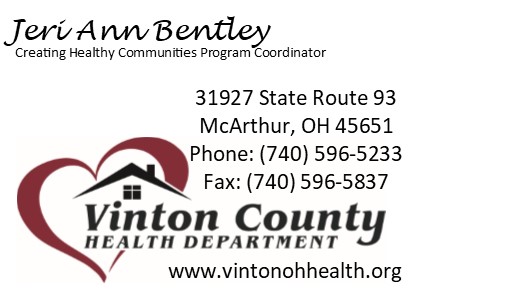 Email: jbentley@vintonohhealth.org